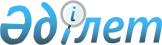 О внесении изменений в решение городского маслихата от 4 апреля 2007 года N 41/399 "Об оказании ежегодной единовременной материальной помощи ко Дню Победы отдельным категориям граждан"
					
			Утративший силу
			
			
		
					Решение Балхашского городского маслихата Карагандинской области от 24 февраля 2010 года N 28/218. Зарегистрировано Управлением юстиции города Балхаша Карагандинской области 19 марта 2010 года N 8-4-175. Утратило силу - решением Балхашского городского маслихата Карагандинской области от 16 апреля 2010 года N 29/228      Сноска. Утратило силу - решением Балхашского городского маслихата Карагандинской области от 16.04.2010 N 29/228.

      В соответствии с Бюджетным кодексом Республики Казахстан от 4 декабря 2008 года, Законами Республики Казахстан от 28 апреля 1995 года "О льготах и социальной защите участников, инвалидов Великой Отечественной войны и лиц, приравненных к ним" и от 23 января 2001 года "О местном государственном управлении и самоуправлении в Республике Казахстан" городской маслихат РЕШИЛ:



      1. Внести в решение городского маслихата от 4 апреля 2007 года N 41/399 "Об оказании ежегодной единовременной материальной помощи ко Дню Победы отдельным категориям граждан" (зарегистрировано в Реестре государственной регистрации нормативных правовых актов за N 8-4-71, опубликовано в газетах "Балқаш өңірі" от 27 апреля 2007 года N 37, "Северное Прибалхашье" от 27 апреля 2007 года N 44-45), внесены изменения решением городского маслихата от 12 марта 2008 года N 7/62 "О внесении изменений в решение городского маслихата от 4 апреля 2007 года N 41/399 "Об оказании ежегодной единовременной материальной помощи ко Дню Победы отдельным категориям граждан" (зарегистрировано в Реестре государственной регистрации нормативных правовых актов за N 8-4-102, опубликовано в газетах "Балқаш өңірі" от 9 апреля 2008 года N 28, "Северное Прибалхашье" от 9 апреля 2008 года N 42), внесены изменения решением городского маслихата от 22 апреля 2009 года N 19/150 "О внесении изменений в решение городского маслихата от 4 апреля 2007 года N 41/399 "Об оказании ежегодной единовременной материальной помощи ко Дню Победы отдельным категориям граждан" (зарегистрировано в Реестре государственной регистрации нормативных правовых актов за N 8-4-141, опубликовано в газетах "Балқаш өңірі" от 13 мая 2009 года N 55, "Северное Прибалхашье" от 13 мая 2009 года N 55), следующие изменения:



      1) в подпункте 1 пункта 3 цифры "20000" заменить цифрами "30000";

      2) в подпункте 2 пункта 3 цифры "10000" заменить цифрами "15000".



      2. Контроль за исполнением данного решения возложить на постоянную комиссию городского маслихата по бюджету, экономике, законности и правам граждан, по социально-культурному развитию и социальной защите населения (Баймаганбетов Е.К.).



      3. Настоящее решение вводится в действие по истечении десяти календарных дней после дня его первого официального опубликования.      Председатель сессии                        К. Шагиров      Секретарь городского маслихата             И. Сторожко      "СОГЛАСОВАНО"      Аким города                                Тейлянов К.Г.

      22 февраля 2010 года      Начальник отдела занятости

      и социальных программ                      Адамова К.К.

      22 февраля 2010 года      Начальник отдела финансов                  Томпиева Ж.К.

      22 февраля 2010 года
					© 2012. РГП на ПХВ «Институт законодательства и правовой информации Республики Казахстан» Министерства юстиции Республики Казахстан
				